ПЕРВИЧНОЙ ПРОФСОЮЗНОЙ ОРГАНИЗАЦИИ МУНИЦИПАЛЬНОГО БЮДЖЕТНОГООБЩЕОБРАЗОВАТЕЛЬНОГО УЧРЕЖДЕНИЯ« ФОКИНСКАЯ СРЕДНЯЯ ОБЩЕОБРАЗОВАТЕЛЬНАЯ ШКОЛА № 2»ПРОФЕССИОНАЛЬНОГО СОЮЗА РАБОТНИКОВ НАРОДНОГО ОБРАЗОВАНИЯ И НАУКИ РОССИЙСКОЙ ФЕДЕРАЦИИУтверждён на заседании профсоюзного комитетапротокол № 104  от 09 января 2024 г.Председатель ППО 	 Т.Н. Кондратенко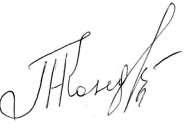 Задачи:1.Реализация уставных задач профсоюза по представительству и защите социально-трудовых прав и профессиональных интересов работников школы. 2.Совершенствование работы по управлению общественным профсоюзным контролем по соблюдению требований законодательства об охране труда в МБОУ «Фокинская СОШ№2».Осуществление профсоюзного контроля за соблюдением в школе законодательства о труде и охране труда.Укрепление профессиональной солидарности, взаимопомощи и сотрудничества членов профсоюза.Содействие созданию условий для сохранения здоровья и ведения здорового образа жизни членов профсоюза в образовательной организации.Увеличение (по возможности) количества здоровьесберегающих, физкультурно-оздоровительных спортивных событий и мероприятий, профилактических акций (в том числе с использованием современных ИКТ- технологий), направленных на популяризацию здорового образа жизни.Дальнейшее развитие Всероссийского движения «Профсоюз – территория здоровья».Информационное обеспечение членов Профсоюза, разъяснение мер, принимаемых Профсоюзом по реализации уставных целей и задач.Оказание методической, консультационной и материальной помощи членам профсоюза.Создание условий, обеспечивающих вовлечение членов Профсоюза в профсоюзную работу.Организация приема в Профсоюз и учет членов профсоюза, осуществление организационных мероприятий по повышению мотивации профсоюзного членства.Ежемесячно:согласование локальных актов МБОУ «Фокинская СОШ№2»;участие в работе комиссий;поздравление с днем рождения, юбилейными и памятными датами, событиями;обновление странички «Наш профсоюз» на школьном сайте;участие в мероприятиях по проведению тематического Года корпоративной культуры в профсоюзеПредседательпервичной профсоюзной организации	Т.Н. Кондратенко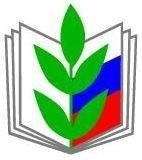 ПРОФЕССИОНАЛЬНЫЙ СОЮЗ РАБОТНИКОВ НАРОДНОГО ОБРАЗОВАНИЯ И НАУКИ РОССИЙСКОЙ ФЕДЕРАЦИИПЕРВИЧНАЯ ПРОФСОЮЗНАЯ ОРГАНИЗАЦИЯ МУНИЦИПАЛЬНОГО БЮДЖЕТНОГО ОБЩЕОБРАЗОВАТЕЛЬНОГО УЧРЕЖДЕНИЯ«ФОКИНСКАЯ СРЕДНЯЯ ОБЩЕОБРАЗОВАТЕЛЬНАЯ ШКОЛА 2»  ПРОФЕССИОНАЛЬНОГО СОЮЗАРАБОТНИКОВ НАРОДНОГО ОБРАЗОВАНИЯ И НАУКИ РОССИЙСКОЙ ФЕДЕРАЦИИПЛАН РАБОТЫ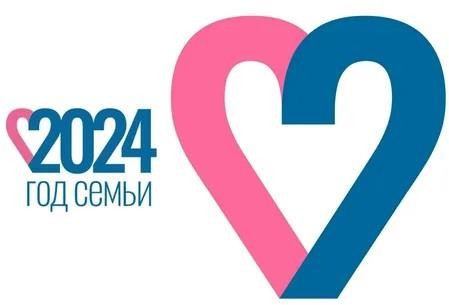 № п/пПовестка собранияДата собранияОтветственные за проведениеПрофсоюзные собрания МБОУ «Фокинская СОШ№2»Профсоюзные собрания МБОУ «Фокинская СОШ№2»Профсоюзные собрания МБОУ «Фокинская СОШ№2»Профсоюзные собрания МБОУ «Фокинская СОШ№2»1.Отчётно-выборное профсоюзное собрание.     сентябрьПредседатель ППО Председатель КРК2.О подведении итоговвыполнения Коллективного договора за 2024 годноябрьПредседатель ППОЗаседания профсоюзного комитета                                  МБОУ «Фокинская СОШ №2»Заседания профсоюзного комитета                                  МБОУ «Фокинская СОШ №2»Заседания профсоюзного комитета                                  МБОУ «Фокинская СОШ №2»Заседания профсоюзного комитета                                  МБОУ «Фокинская СОШ №2»1.Об утверждении Открытого отчета о деятельности первичной профсоюзной организации за 2023 год.январьПредседатель ППООб анализе работы первичной профсоюзной организации за 2023 год.Председатель ППОО согласовании приказа ораспределении выплат из неаудиторной занятости, компенсационной и стимулирующей части  фонда оплаты труда.Председатель ППО О состоянии работы по охране труда. О соглашении по охране труда.Об утверждении номенклатуры дел. Согласование локальных актов.Председатель ППОПредседатель ППОУполномоченный по ОТ и ТБОб участии в запланированныхплановых мероприятиях.Председатель ППОПредседатель ППО Об итогах проведения оздоровительной кампании в 2023 году и задачах на 2024 год.Об утверждении плана мероприятий	в	рамках проведения тематического Года«Семьи».О юбилярах на 2024год.Председатель ППО2Об организации работы по охране труда и технике безопасности.февральПредседатель ППО Уполномоченный по ОТ и ТБО результатах проверки правильности замещения временно отсутствующих работников.Председатель ППО Председатель ППОО согласовании приказа ораспределении стимулирующего фонда оплаты трудаЧлены профкомаО праздновании 23 февраля и 8 Марта. О расходованииденежных средств.Председатель ППООб итогах проверки правильности оформления личных дел и трудовых книжек работников.мартПредседатель ОМКОб итогах проверки соблюдения графика аттестации педагогических работников и процедурных моментов, связанных с аттестацией.Члены профкомаОб итогах проверки выполнения плана курсовой переподготовки педагогических работников.О согласовании приказа ораспределении стимулирующего фонда оплаты трудаПредседатель ППОЧлены профкомаО состоянии охраны труда в кабинетах повышенной опасности. О работе уполномоченного по охране труда.апрельУполномоченный по ОТ и ТБОб утверждении списков сотрудников, нуждающихся в санаторно-курортном лечении, организация летнего отдыха для детей сотрудников.Председатель ППОО согласовании предварительного комплектования на 2024-2025 учебный год.Об участии во Всероссийском конкурсе «Здоровые решения».Председатель ППОПредседатель ППОО	согласовании	приказа	обмайПредседатель ППОутверждении графика отпусков.Дача мотивированного мнения.Об осуществлении контроля за своевременной	выплатой отпускных работникам школы.О контроле за получением социальных выплат семей, имеющих детей.Председатель КРКОб участии работников в акциях, посвященных 79-летию Победы в ВОВ.Председатель ППО О контроле соблюдения трудового законодательства в части приема, увольнения, перевода	работников учреждения, ведения личных дел сотрудников.июньЧлены профкомаО контроле:за своевременной выплатой отпускных;за соблюдением режима труда в каникулярное время.Об итогах проверки соглашения по охране труда за 1 полугодие 2024 годаО работе уполномоченного по охране труда.Члены профкомаУполномоченный по ОТ и ТБПредседатель ППОО готовности образовательного учреждения к началу учебного года.августПредседатель ППО Уполномоченный по ОТ и ТБО согласовании режима работы образовательной организации МБОУ «МБОУ «Фокинская СОШ№2»». О проведении отчётно-выборного собранияЧлены профкомаПредседатель ППООб участии в работе комиссии по разработке положений о системе оплаты труда и распределению неаудиторной  занятости и стимулирующей части ФОТ МБОУ «Фокинская СОШ№2» Председатель ППО Члены профкомаО согласовании расписания уроков на 1 полугодие 2024-2025 учебного года. О согласовании распределения педагогической нагрузки на2024-2025 учебный год. О согласовании аналитической справки о работе директора за период с01.01.2024 по 31.08.2024гО согласовании тарификации сотрудников на новый учебный год.Об утверждении штатного расписания.О расходовании денежных средств.	О		выделении материальной				помощи юбилярам.О подготовке к празднованию Дня пожилого человека и Дня учителя.О распределении поручений в новом составе профсоюзного комитетасентябрьЧлены профкома Председатель ППОЧлены профкома Председатель ППОЧлены профкома Председатель ППОЧлены профкома Председатель ППОЧлены профкома Председатель ППООб итогах проверки проведения аттестации педагогических работников.Об итогах сверки учёта членов Профсоюза и членских билетов.О соблюдении норм санитарии и гигиены в ОУ.октябрьЧлены профкома Председатель ППОЧлены профкома Председатель ППОУполномоченный по охране трудаЧлены профкома Председатель ППОО выполнении коллективного договора.Об обеспечении работников спецодеждой и необходимым инвентарём. Итоги выборочного контроля соблюденияО работе ППО МБОУ «Фокинская СОШ№2» в АИСноябрьЧлены профкома Председатель ППОУполномоченный по охране трудаЧлены профкома Председатель ППООб утверждении статистического отчета.О согласовании приказа «Об утверждении графика отпусков сотрудников на 2024 год». О выполнения Соглашения по охране труда за второе полугодие 2024 года.Об утверждении Соглашения по охране труда на 2025год.декабрьЧлены профкома Председатель ППОО плане мероприятий для празднования Нового года. О расходовании денежных средств.Члены профкома Председатель ППО